
Board Meeting Agenda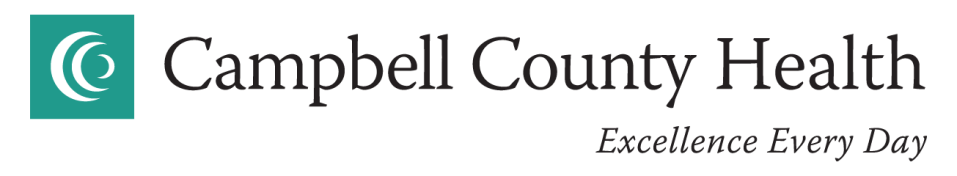 April 28, 2022Campbell County Hospital – 5th Floor Classroom5:00 PMPLEDGE OF ALLEGIANCECONVENE REGULAR BOARD MEETINGOPENINGCall to Order Mission StatementVision StatementROLL CALL APPROVAL OF AGENDA CONSENT AGENDA Requiring Board Action from the March 22, 2022 Finance Committee Meeting Medical Staff AppointmentsRECOGNITION ITEMSEmployee RecognitionPUBLIC QUESTIONS OR COMMENTSDISCUSSION ITEMSContract Approval ProcessFoundation Mediation UpdateAutomatic Expiration of Medical Staff Privileges of Employed Providers if      Employment Contract EndsCCH Board Education Proposal from UCHealthUnidine Cafeteria Remodel ConceptShould PRSC Financials be included in CCH FinancialsACTION ITEMSApproval of Utilization Management (UM) Committee Providers INFORMATIONAL ITEMSChairman’s Report Chief of Staff Report Chief Medical Officer ReportUCHealth ReportCEO Report New CEO UpdateHome Health Recognition by CMSRecognition LettersArticles for ReviewFinance ReportEXECUTIVE SESSION – CCH Board Room	(1)	Real Estate Purchase	(2)	Security of Public or Organizational Personnel	(3)	Classified Confidential Quality Measurements	(4)	Classified Confidential Attorney Client Privileged Matters	(5)	Classified Confidential Medical Information	(6)	Retention of a Professional Person	(7)	Staff Disciplinary (Organizational or Professional)	(8)   	LitigationADJOURNMENT